                    STAROSTA  OBCE VRBNICA                                                                                             Vo  Vrbnici:   27.12.2023                                                             POZVÁNKA                                                     Starosta  obce  Vrbnica  v súlade  s  § 12 odst. 1 zákona č. 369/1990 Zb. z. o obecnom  zriadení v znení neskorších   zmien a doplnkov,                                                                 zvoláva            Riadne  zasadnutie obecného zastupiteľstva , ktoré sa  uskutoční              Dňa 30.12.2023 o 10:00 hod. / štvrtok / obecný úrad VrbnicaPROGRAM:1. Schválenie  programu2. Návrh na doplnenie rokovacieho poriadku obecného zastupiteľstva3. Návrh účinnosti  nariadenia so skorším termínom účinnosti od 1. 1. 2024 podľa §6 ods.8 zákona o obecnom zriadení4. Návrh – Všeobecne záväzné nariadenie o miestnych daniach na území obce Vrbnica5. Návrh – Všeobecne záväzné nariadenie o miestnom poplatku za komunálny odpad a drobný stavebný odpad na území obce Vrbnica6. Návrh – Všeobecne záväzné  nariadenie o prevádzkovom poriadku pohrebiska zriadeného na území obce Vrbnica7.Návrh – Všeobecne záväzné nariadenie o vyhradení miest a ustanovení podmienok na umiestňovanie volebných plagátov na verejných priestranstvách na území obce Vrbnica počas volebnej kampane 8.Sadzobník úhrad za služby poskytované obcou Vrbnica9. Sadzobník úhrad za krátkodobý prenájom majetku obce Vrbnica10. Návrh -  Všeobecne záväzné nariadenie  o podrobnostiach o elektronickej komunikácii a poskytovaní elektronických služieb obcou Vrbnica 11. VZN ktorým sa zrušuje všeobecne záväzné nariadenie č. 1/2017 o poplatkoch za služby12.Rôzne                                                                                     Dominik  Tokár                                                                                                      starosta obce   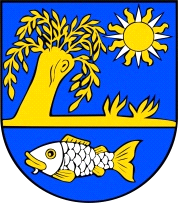 